First Name of Application CV No 1661214Whatsapp Mobile: +971504753686 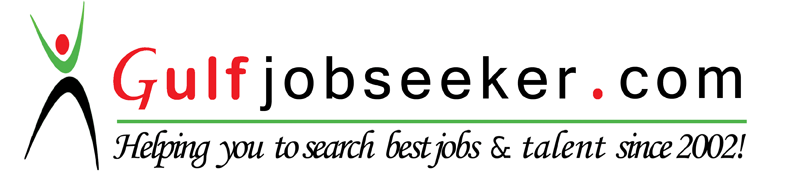 To get contact details of this candidate Purchase our CV Database Access on this link.http://www.gulfjobseeker.com/employer/services/buycvdatabase.phpPost Applied For : Registered NurseObjectiveTo be proficient performer in the field of nursing to strive for the highest level of competency professionally and personally. Also work in a team towards the betterment of the organization.Qualification Qualification Qualification CourseBoardYear of PassingGNMKarnataka State Diploma in Nursing Examination Board, Bangalore, India.2005HSEBoard of HSE, Kerala, India.2002SSLCBoard of Public Examination, Kerala, India2000Work Experience in IndiaWork Experience in IndiaWork Experience in IndiaWork Experience in IndiaSL. No.Name & Address of the HospitalDepartmentDuration1Shivam Visha Hospital, Bangalore, IndiaMedical I C U2005-20082Rajalekshmi Hospital, Bangalore, IndiaGeneral Ward15-12-2014 to 10-01-2016Work Experience in U.A.EWork Experience in U.A.EWork Experience in U.A.EWork Experience in U.A.ESL. No.Name & Address of the HospitalDepartmentDuration1Hi- Tech Concrete Product LLC, AbudabiER Nurse14-02-2009 to 10-11-20142Qatar Engineering and construction, Abu dhabi (TAKREER REFINERY SHUTDOWN PROJECT)ER Nurse29-01-2016 to till the dateOman Prometric Examination PassOman Prometric Examination PassOman Prometric Examination PassOman Prometric Examination PassCategoryNAME  OF EXAMIssue DateExpiry DateRegistered NurseMSB PROMETRIC EXAM26-08-201426-08-2016Registered NurseBLS, ACLS Pass01-10-201401-10-2016Professional Registrations in IndiaProfessional Registrations in IndiaProfessional Registrations in IndiaProfessional Registrations in IndiaSL. No.Name of the AuthorityCategory1Indian Nursing CouncilRegistered Nurse2Karnataka State Nursing CouncilRegistered NurseFamiliar InstrumentsPulse Oxymeter, Infusion pump, Electro Cardio Gram, N.I.B.P Monitor, Suction Apparatus, Laryngoscope, Gluco-meter, Defibrillator, Nebulizer, Nelson’s Inhaler, Doppler Oxygen Concentrator, Sphygmomanometer and Thermometer.Job DescriptionReceive the patient with a holistic approachTo carry out nursing procedures and techniques in accordance with agreed policies,  standards and practice guidelines.Act as an Emergency First Aid responderTrain adequate number of workers on First Aid practicesTo report to medical officer or senior management on the condition and progress of patients.To report  all accidents and incidents to the respected authority.Tool Box Talks on health related topics, briefing workers on occupational Health Hazards.Arranging transportation of sick, injured person to the Hospital.Applies universal precautions and infection control measure at all times.Maintaining confidential, individual records of patient consultations. These records will contain details of date, history, examination, diagnosis, treatments, sickness absence & referral for specialist treatment.In addition, keep log of all consultation, diagnoses & sickness absence, particularly those that are work related.Take care of all equipments, cleanliness of the unit, control and prevention of Infections.Personal DetailsPersonal DetailsDate of Birth20-12-1984SexMaleReligionChristianMarital StatusSingleLanguage KnownEnglish, Hindi, Arab & MalayalamHobbiesReading